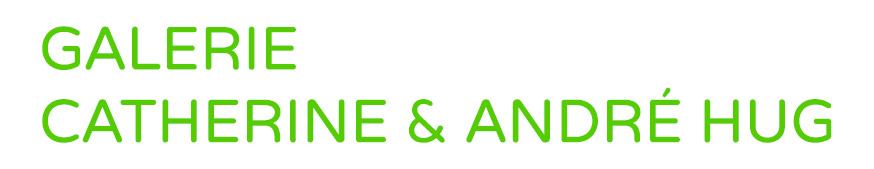 Catherine & André Hug presentMona KuhnGalerie Catherine et André Hug40, rue de Seine / 2, rue de l’échaudé75006 Pariswww.galeriehug.comTuesday to Saturday: 11 am to 1 pm and 2:30 pm to 7 pm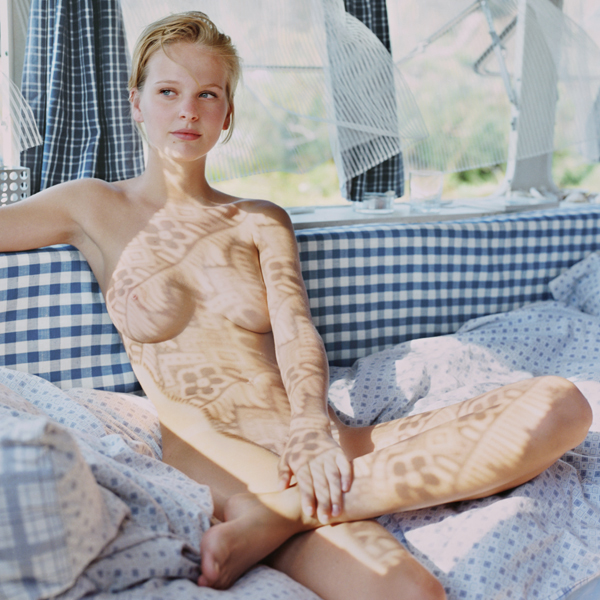 Lise   , chromogenic printKuhn begins each series with a specific color palette and emotion in mind; consequently each body of work is like a lyrical ballad, opening up a dialogue about the human body’s interaction with its physical environment. Mona Kuhn is best known for her large-scale photographs of the human form. Her approach is unusual in that she develops close relationships with her subjects, resulting in images of remarkable intimacy, and creating the effect of people naked but comfortable in their own skin.  In addition, Kuhn's playful combination of visual strategies, such as translucency explores our connectedness with the environment.  A sublime sense of comfort and intelligence permeates her works, showing the human body in its most natural state while simultaneously  re-envisioning the nude as a contemporary canon of art. Mona Kuhn is born in 1969 in São Paulo, Brazil and is of German descent, she currently  lives and works in Los Angeles. She received her BA from The Ohio State University and went on to study fine art at the San Francisco Art Institute .    In addition to her photographic work Kuhn is an independent scholar at The Getty Research Institute. and was just appointed Lecturer at UCLA, School of Arts and Architecture. This year she is continuing to curate with The Billboard Creative, a Los Angeles based non profit organization that takes over unused billboards and transforms billboards into public art. Kuhn will curate two exhibitions this year, Cuba: Uncensored, on ten billboards throughout Cuba featuring artists currently living and working there, and a yet untitled exhibition converting thirty billboards at prominent intersections throughout Los Angeles.                                                                                                                                           She was recently acquired by the Hammer Museum and LACMA and her work is in private and public collections worldwide, including The J. Paul Getty Museum, California; George Eastman House Museum, New York; Museum of Fine Arts, Houston, Texas; Musée de l'Elysée, Switzerland; Musée de la Photographie de Charleroi, Belgium; Hiroshima Peace Memorial Museum, Japan; Los Angeles County Museum of Art, California; The Louvre Museum, Paris, France; Pérez Art Museum Miami, Florida; and the Buhl Foundation, New York.                                                                                                                                                                              Steidl has published five monographs of Kuhn’s work to date, Photographs (2004), Evidence (2007), Native (2009),  Bordeaux (2011), Private (2014) . Her newest monograph, Acido Dorado , also published by Steidl, will be released in the Fall 2016                          Mirage II, Chromogenic print 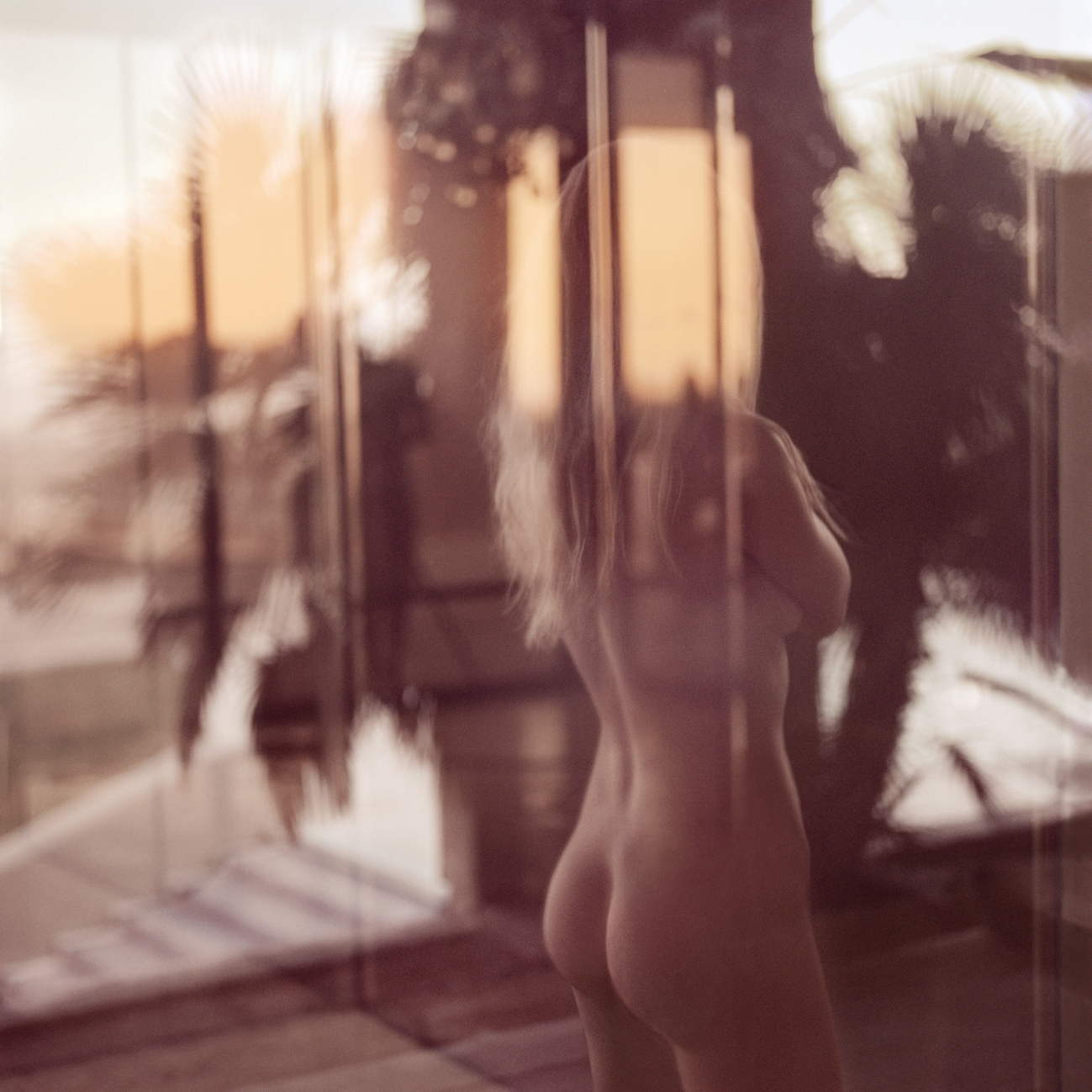 EDUCATION                                                                                                                                                                                                                                         1998-Pres.	The J. Paul Getty Research Institute, Independent Scholar, Los Angeles, California                                                        1996-1997	San Francisco Art Institute, Post-Bach, San Francisco, California                                                                          1993		The Ohio State University, BA, Columbus, Ohio                                                                                                                                                                                                                                                                                                                                                                                                                                   SOLO EXHIBITIONS                                                                                                                                                                    2018     Mona Kuhn: Experimental, Fruit Factory, Durham Triangle, North Carolina
2018     Mona Kuhn:  Works, Galerie Catherine Hug, Paris, France
2018     Mona Kuhn: Selected Works, Porch Gallery, Ojai, California 
2017     Mona Kuhn: The First Chapter, Euqinom Projects, San Francisco, California	                                                                                                                                                                             2016     Mona Kuhn: New Works, Galerie Catherine Hug, Paris, France
2016     Acido Dorado, Galeria Pilar Serra, Madrid, Spain
2016     Mona Kuhn: New Works, Euqinom Projects, San Francisco, California                                                                                                          2015	 Acido Dorado, Edwynn Houk Gallery, New York  /  Acido Dorado, Flowers Gallery, London, England / Private, Jackson Fine Art, Georgia                                                                                                                                                                 2012	Bordeaux Series, Galerie Particulière, Paris, France /  Native, Galeria Pilar Serra, Madrid, Spain /Bordeaux Series, Jackson Fine Art, Atlanta / Bordeaux, Flowers Gallery, New York, New York / Native, Brancolini Grimaldi, Florence, Italy                                                                                                                                                                                  2011	Bordeaux, Flowers Gallery, London, England                                                                                                       2010	Native, Flowers Gallery, London, England / Native, Flowers Gallery, New York, New York                                                   2009	Native, M+B Gallery, Los Angeles, California / Native, Jackson Fine Art, Atlanta, Georgia                                    2008	Evidence, Jarach Gallery, Venice, Italy                                                                                                                            2007	Evidence, Scott Nichols Gallery, San Francisco, California / Evidence, Charles Cowles Gallery, New York, New York / Mona Kuhn, Estiarte Gallery, Madrid, Spain / Evidence, Jackson Fine Art, Atlanta, Georgia / Less Than Innocent, M+B Gallery, Los Angeles, California                                                                                                                                                          2005 Mona Kuhn-Close, Jackson Fine Art, Atlanta, G. / Unbounded Youth, Fahey/Klein Gallery, Los Angeles, Ca.                                            2004 Mona Kuhn-Color, Camerawork, Berlin, Germany / New Work, G. Gibson Gallery, Seattle, Washington / Corporeal Space, Galerie F5.6, Munich, Germany / Mona Kuhn - Color Photographs, Scott Nichols Gallery, San Francisco, Ca. / Still Memory, PhotoEye Gallery, Santa Fe, New Mexico / Body Language, Camerawork AG, Hamburg, Germany                                                                                                                                                                                                                                                     2003 	Somata, Schumann Galerie, Munich, Germany                                                                                                                              2002 	Mona Kuhn-recent work, Momus Gallery, Atlanta, Georgia                                                                                                                 2001 	Mona Kuhn-recent work, Scott Nichols Gallery, San Francisco, California / Bare, Yossi Milo Gallery, New York, NY./Mona Kuhn, Bassetti Fine Art Photo Gallery, New Orleans, Louisiana                                                                                                           2000	Bei Nahe, Bodo Niemann Galerie, Berlin, Germany  / Mona Kuhn, G.Gibson Gallery, Seattle, Wash.                                                          1999	Mona Kuhn-recent work, Scott Nichols Gallery, San Francisco, California                                                                                                   1998	Mona Kuhn Nus, Elkis Gallery, São Paulo, Brazil                                                                                                                                    1997	Mona Kuhn, Tappert Galerie, Berlin, Germany       COLLECTIONS      The Hammer Museum and LACMA, The J. Paul Getty Museum, Los Angeles, California/ Los Angeles County Museum of Art, California/ The Hammer Museum Grunwald Center, Los Angeles, California/ Perez Art Museum, Miami, Florida / George Eastman House Museum, Rochester, New York/ Museum of Fine Arts, Houston, Texas/ Griffin Museum, Winchester, Massachusetts/ Museum of Photographic Arts, San Diego, California/ Honolulu Museum of Art, Hawaii/ Santa Barbara Museum of Art, California/ Milwaukee Art Museum, Milwaukee, Wisconsin/ Musée de l'Elysée, Lausanne, Switzerland / Musée de la Photographie de Charleroi, Belgium / Hiroshima Peace Memorial Museum, Japan/ Kiyosato Museum of Photographic Arts, Japan/ The Byrd Hoffman Watermill Foundation, New York/ di Rosa Foundation, San Francisco, California /Buhl Foundation, New York, New York/ Sir Elton John Collection, United Kingdom/ Paul Allen Collection, Seattle, Washington / Allen Thomas Jr. Collection, North Carolina / Schwarz Contemporary Art Collection, Berlin, Germany / Nicolaus von Oesterreich Collection, Frankfurt, Germany CURATORIAL PROJECTS                                                                                                                                                                     2013	Under My Skin: Nudes in Contemporary Photography, Flowers Gallery, New York                                                        2015	33 Art Billboards, The Billboard Creative, Los Angeles                                                                                                                 2016	Cuban Artists, The Billboards Creative, Los Angeles and Detroit40, rue de seine / 2 rue de l'échaudé 75006 paris tel/fax 01 43 26 93 75 www.galeriehug.com
 tva intra fr 02430486126 /sarl jacob 1 capital de 120.000 euros / r.c.s paris b 430 486 126